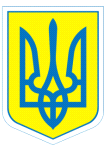                                                      НАКАЗ01.02.2019				  м.Харків				           № 14Про  участь у конкурсі«Винахідники»    На виконання наказу Міністерства освіти і науки, молоді та спорту України від 31.10.2011 № 1243 «Про Основні орієнтири виховання учнів 1-11 класів загальноосвітніх навчальних закладів України», з метою організації змістовного дозвілля учнів та відповідно до Положення про організацію роботи з охорони праці  та безпеки життєдіяльності учасників освітнього процесу в установах і закладах освіти, затвердженого наказом  Міністерства освіти і науки України від 26.12.2017 № 1669, зареєстрованим у Міністерстві юстиції України 23.01.2018 за № 100/31552НАКАЗУЮ: 1. Направити  01.01.2019  для участі у конкурсі «Винахідники» учнів  закладу освіти: 1-А клас – 2 учні, 3- Б  клас – 6 учнів, 4-А клас – 1 учень, 4-Б клас – 1 учень та 2 супроводжуючих.2. Призначити відповідальними за життя та здоров’я дітей  Рябіченко О.І., класного керівника 3-Б класу,  Силенова Н.Л.,  вихователя 3-Б класу.3. Педагогам  Рябіченко О.І.,  Силеновій Н.Л.   провести з учнями інструктаж з правил безпеки життєдіяльності (інструкція з безпеки життєдіяльності під час перебування у громадських місцях, проведення масових заходів на базі інших закладів освіти та установ  № 64-БЖ; під час групових поїздок, пішохідних екскурсій, пішохідного та дорожньо-транспортного руху № 66-БЖ,  запобігання дорожньо-транспортних пригод № 27-БЖ) та зробити відповідні записи в Журналі інструктажів.4. Контроль за виконанням наказу покласти на заступника директора з виховної роботи Коваленко Г.І.Директор                   Л.О.МельніковаКоваленко, 3-70-30-63 З наказом ознайомлені:	 	                                                                                                  Г.І.Коваленко                                                   О.І.Рябіченко                                                   Н.Л.Силенова